Social Emotional Faces Behind the Masks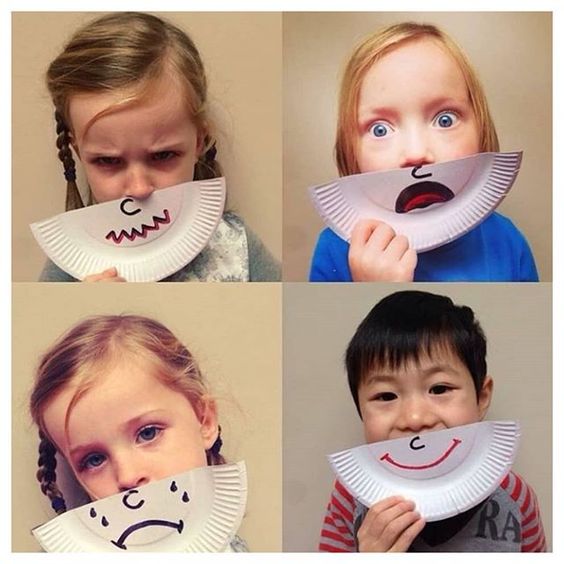 https://www.pinterest.com/pin/24488391712648199/https://www.pinterest.com/pin/508484614176806385/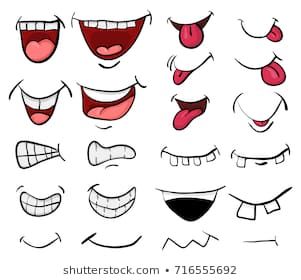 https://www.pinterest.com/pin/45106433743459769/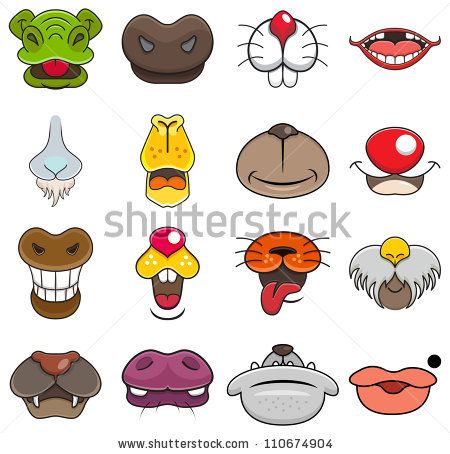 